NEVEZÉSI LAP 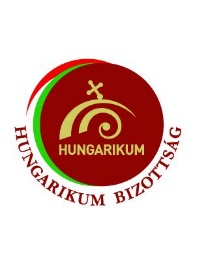 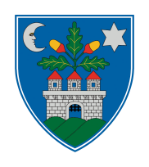 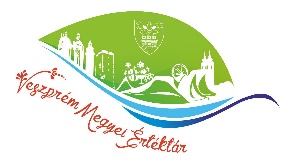 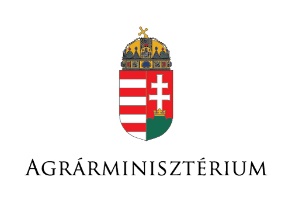 a Veszprém Megyei Önkormányzat "Rejtőzködő értékeink" című rajz- és fotópályázatáraA nevezési lapot kérjük digitálisan vagy nyomtatott betűkkel kitölteni!A pályázó neve:	...............................................................................................................................Születési dátum:	...............................................................................................................................Telefonszám:	...............................................................................................................................E-mail cím:	...............................................................................................................................Oktatási intézmény:	...............................................................................................................................A beküldött alkotás(ok)Nyilatkozat:A nevezéssel hozzájárulok, hogy az általam készített és beküldött alkotás(oka)t a nevem feltüntetésével - szerzői jogdíj fizetése nélkül - a sajtóban publikálják, valamint nyomtatott és elektronikus formában megjelentessék. Kelt: ........................................, 2022. ..................... hónap ..... nap................................................a pályázó aláírása................................................törvényes képviselő aláírásaA teljes pályázati anyagot (postai/személyes/elektronikus úton ) az alábbiakban megadott címekre várjuk:Veszprém Megyei Önkormányzat Veszprém Megyei Értéktár Bizottsága8200 Veszprém, Megyeház tér 1.ertektar@vpmegye.hu A pályázati anyag beérkezési határideje:2022. május 31. A nevezési lap csak a hozzájáruló nyilatkozattal együtt érvényes!  Sor-számaCíme1.2.